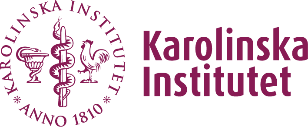 Institutionen för klinisk forskning och utbildningKarolinska Institutet, SödersjukhusetSpecialistutbildning för sjuksköterskor – operationssjukvårdPerioperativ omvårdnad 2 – HT 2023Vecka 3Måndag 15/108.00 – 09.0009.00 - 09.3010.00 - 12.0013.00 - 16.00Vecka 3KursintroduktionFöreläsning – MT-lagar och regelverk FikaFöreläsning - DiatermiFöreläsning – Draperingsmaterial, rock och operationshandskar4 dagar VFU, enligt handledares schemaLokalHögalidFöreläsareCharlotta OlivecronaAnders ArstrandMedicinsk teknik, SÖSPer Jaresved, Kungshusen Rebecca JohanssonAnn Folin, Annika Thörner,Mölnlycke Vecka 3–4Vecka 4 FärdighetsträningHuddesinfektion och draperingsseminariumDenna aktivitet är obligatorisk och räknas som vfutid.Se separat schema i Canvas4 dagar VFU, enligt handledares schemaSjukhus inom regionenVecka 5Fredag 2/2 09:00-10:1510:45-12:0013.00 – 16.00Vecka 5Grupp 1: Workshop – LaparascopistapelGrupp 2:  Interventionskirurgi, rtg och strålskyddGrupp 1:  Interventionskirurgi, rtg och strålskyddGrupp 2: Workshop – Laparascopistapel   Workshop – Katastrofspel, katastrofmedicin4 dagar VFU, enligt handledares schemaSÖSBryggartäppanVita Bergsparken/Årsta aula Frida TeoAnna VestergrenLinda WikströmHybridssk, SÖSJason GarhenTraumakoordinator, NKSVecka 6Vecka 6 Positioneringsexaminationsseminarium Tillsammans med anestesisjuksköterskestudenter, räknas som vfutid.Se separat schema i Canvas4 dagar VFU, enligt handledares schemaSjukhus inom regionenVecka 7Måndag, /tisdag Färdighetsträning simulering m.m.Denna aktivitet är obligatorisk och räknas som vfutid.Se separat schema i Canvas4 dagar VFU, enligt handledares schemaKTC, NKS14,15,16